FEDERATION de VOLLEY BALL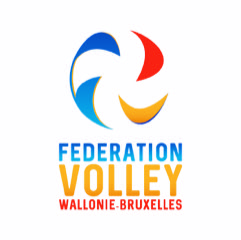  WALLONIE-BRUXELLESRue de Namur, 84 * BE-5000 BEEZTél. : 081/26 09 02 E.mail : info@fvwb.be Site : http://www.fvwb.beCompte : BE69 0011 4444 2978ENGAGEMENTConcerne formation continue saison 2022 – 2023Mr./Mme/Mlle 		Licence N° : Carte de coach demandée (grade) : . Par la présente, je m’engage à : Suivre une formation continue avant le 31/12/2022 afin de mettre en ordre et respecter mon engagement.Je suis conscient.e que, si aucune formation continue n’a été suivie au 31/12/2022, ma carte de coach pour la saison 2022-2023 sera suspendue jusqu’à régularisation de ma situation.Date :  Signature :  